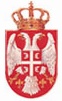 Република Србија
МИНИСТАРСТВО ЗДРАВЉА
Сектор за инспекцијске пословеОдељење за здравствену инспекцијуК о н т р о л н а    л и с т а   14за редован инспекцијски надзор у другом облику здравствене службе поликлиника* објекат за који су одговори на питања под тач. 1 и тач. 2 негативни, сматра се нерегистрованим и надзор се врши у складу са одредбом члана 33. Закона о инспекцијском надзоруМогуће/није обавезноРезултат надзора у бодовима:Надзором утврђени број бодова: _________(_______%)531-15и.09/09/1-5Пословно име и седиште поликлинике, контакт телефон, факс, e-mail:Оснивач поликлинике - одговорно лице (име и презиме, адреса становања, ЈМБГ):Оснивач поликлинике - одговорно лице (име и презиме, адреса становања, ЈМБГ):Подаци од значаја за статус поликлиникеПодаци од значаја за статус поликлиникеПодаци од значаја за статус поликлиникеПодаци од значаја за статус поликлиникеПодаци од значаја за статус поликлиникеПодаци од значаја за статус поликлиникеДа ли поликлиника поседује решење здравственог инспектора?даНе*Да ли је поликлиника уписана у Регистар надлежног органа?даНе*Да ли је обележавање поликлинике извршено на прописан начин(табла на улазу у објекат и огласна табла прописаних димензија и садржаја унутар пословног простора)?да-2да-2да-2Да ли је обележавање поликлинике извршено на прописан начин(табла на улазу у објекат и огласна табла прописаних димензија и садржаја унутар пословног простора)?делимично-1делимично-1делимично-1Да ли је обележавање поликлинике извршено на прописан начин(табла на улазу у објекат и огласна табла прописаних димензија и садржаја унутар пословног простора)?не-0не-0не-0делатност поликлинике и ценовник услугаделатност поликлинике и ценовник услугаделатност поликлинике и ценовник услугаделатност поликлинике и ценовник услугаделатност поликлинике и ценовник услугаделатност поликлинике и ценовник услугаДа ли се у поликлиници обавља делатност која је утврђена решењем здравственог инспектора?да-2не-0Да ли делатност поликлинике одговара делатности уписаној у Регистар надлежног органа?да-2не-0Да ли је делатност поликлинике истакнута на огласној табли унутар простора?да-2не-0Да ли је закључен уговор са најближом здравственом установом ради обезбеђивања сталног доступног санитетског превоза?да-2не-0Да ли је закључен уговор са другим обликом здравствене службе, односно здравственом установом у вези обезбеђивања лабораторијске и друге додатне дијагностике?данеДа ли је истакнут и пацијентима доступан ценовник услуга, утврђен од стране оснивача?да-2не-0Да ли се пацијентима за наплаћене услуге издају рачуни прописане садржине?да-2не-0радно времерадно времерадно времерадно времерадно времерадно времеДа ли је оснивач поликлинике утврдио радно време и распоред радног времена?да-2не-0Да ли је радно време истакнуто на улазу?да-2не-0Да ли је оснивач поликлинике доставио обавештење општини или граду о недељном распореду рада, почетку и завршетку радног временада-2не-0пословни просторпословни просторпословни просторпословни просторпословни просторпословни просторДа ли пословне просторије по распореду, површини и намени одговарају прописаним општим и посебним условима?да-2не-0Да ли су подне површине просторија равне, глатке, без оштећења, лаке за одржавање и дезинфекцију?да-2не-0Да ли су зидови равни, глатки, лаки за одржавање?да-2не-0Да ли је у радним просторијама и санитарним чворовима обезбеђена текућа топла и хладна вода?да-2не-0Да ли је у просторијама обезбеђено природно и вештачко осветљење?да-2не-0Да ли су пословне просторије прикључене на електро, водоводну и канализациону мрежу?да-2не-0Да ли је у просторијама, у зависности од намене, обезбеђена одговарајућа температура (од 180С до 250С)?да-2не-0опремаопремаопремаопремаопремаопремаДа ли је за рад обезбеђена прописана опрема, према Листи опреме из Правилника?да-2не-0Да ли се контрола исправности/функционалности опреме врши редовно, на прописан начин и у складу са препоруком произвођача?да-2да-2да-2Да ли се контрола исправности/функционалности опреме врши редовно, на прописан начин и у складу са препоруком произвођача?делимично-1делимично-1делимично-1Да ли се контрола исправности/функционалности опреме врши редовно, на прописан начин и у складу са препоруком произвођача?не-0не-0не-0КадарКадарКадарКадарКадарКадарДа ли је у поликлиници запослен прописан кадар са високом стручном спремом?да-2не-0Да ли је у поликлиници запослен прописан кадар са вишом, односно средњом стручном спремом?да-2не-0Да ли персонални досијеи запослених здравствених радника садрже све прописане доказе о стручној спреми, радно правном статусу и пријави на осигурање?да-2да-2да-2Да ли персонални досијеи запослених здравствених радника садрже све прописане доказе о стручној спреми, радно правном статусу и пријави на осигурање?делимично-1делимично-1делимично-1Да ли персонални досијеи запослених здравствених радника садрже све прописане доказе о стручној спреми, радно правном статусу и пријави на осигурање?не-0не-0не-0Да ли здравствени радници поседују лиценце надлежне коморе здравствених радника?да-2не-0Да ли су, осим запослених, у поликлиници радно ангажовани други радници?дане*  Да ли је радно ангажовање других радника извршено на прописан начин     и по прописаном правном основу - допунски рад?да-2не-0Да ли су за здравствене раднике са високом школском спремом, који су запослени по уговору о раду или другом правном основу, обезбеђени штамбиљи прописане величине и садржаја?да-2не-0Да ли су у поликлиници радно ангажовани страни држављани?дане* Да ли је радно ангажовање странаца извршено на прописан начин   (уз поседовање потребне персоналне и друге документације и аката    надлежне коморе здравствених радника)?да-2не-0Лекови и медицинска средстваЛекови и медицинска средстваЛекови и медицинска средстваЛекови и медицинска средстваЛекови и медицинска средстваЛекови и медицинска средстваДа ли је поликлиника обезбедила лекове за указивање хитне медицинске помоћи и антишок терапију?да-2не-0Да ли се складиштење и чување лекова врши на прописан начин?да-2не-0Да ли су затечени лекови у року трајања?да-2не-0Прописане обавезе о заштити становништва од изложености дуванском димуПрописане обавезе о заштити становништва од изложености дуванском димуПрописане обавезе о заштити становништва од изложености дуванском димуПрописане обавезе о заштити становништва од изложености дуванском димуПрописане обавезе о заштити становништва од изложености дуванском димуПрописане обавезе о заштити становништва од изложености дуванском димуДа ли је у поликлиници истканут знак забране пушења прописаног облика и садржине?да-2не-0Да ли је у поликлиници истакнуто обавештење прописаног садржаја о лицу задуженом за контролу забране пушења у свакој смени?да-2не-0Да ли лице задужено за контролу забране пушења спроводи прописане обавезе?да-2не-0Да ли, у тренутку надзора, нису затечена лица са упаљеном цигаретом, опушци, пепељаре, и не осећа се дувански дим?да-2не-0заштита од болничких инфекција и пријављивање болестизаштита од болничких инфекција и пријављивање болестизаштита од болничких инфекција и пријављивање болестизаштита од болничких инфекција и пријављивање болестизаштита од болничких инфекција и пријављивање болестизаштита од болничких инфекција и пријављивање болестиДа ли се редовно, у прописаним роковима и на прописан начин,врши пријављивање заразних болести?да-2не-0Да ли се редовно, у прописаним роковима и на прописан начин,врши пријављивање хроничних незаразних болести?да-2не-0индивидуални, збирни и периодични извештаји индивидуални, збирни и периодични извештаји индивидуални, збирни и периодични извештаји индивидуални, збирни и периодични извештаји индивидуални, збирни и периодични извештаји индивидуални, збирни и периодични извештаји Да ли се надлежним органима (завод за јавно здравље и друге организације) достављају прописани извештаји, у прописаним роковима?да-2не-0стручно усавршавањестручно усавршавањестручно усавршавањестручно усавршавањестручно усавршавањестручно усавршавањеДа ли је оснивач донео план стручног усавршавања прописане садржине?да-2не-0Да ли је установљена и да ли се води евиденција стручног усавршавања?да-2не-0Да ли поликлиника има здравствене раднике упућене на специјализацију?данемедицинска документацијамедицинска документацијамедицинска документацијамедицинска документацијамедицинска документацијамедицинска документацијаДа ли је установљена и да ли се води сва прописана медицинска документација, на прописаним обрасцима (протокол, лекарски извештај и др.)?да-2да-2да-2Да ли је установљена и да ли се води сва прописана медицинска документација, на прописаним обрасцима (протокол, лекарски извештај и др.)?делимично-1делимично-1делимично-1Да ли је установљена и да ли се води сва прописана медицинска документација, на прописаним обрасцима (протокол, лекарски извештај и др.)?не-0не-0не-0Да ли се медицинска документација води уредно и да ли садржи прописане податке (анамнеза, статус, налаз, предузете мере, дат савет и др.)?да-2да-2да-2Да ли се медицинска документација води уредно и да ли садржи прописане податке (анамнеза, статус, налаз, предузете мере, дат савет и др.)?делимично-1делимично-1делимично-1Да ли се медицинска документација води уредно и да ли садржи прописане податке (анамнеза, статус, налаз, предузете мере, дат савет и др.)?не-0не-0не-0Да ли се медицинска документација води према врсти делатности?да-2не-0Да ли податке у медицинску документацију уписује овлашћени здравствени радник и оверава их својим потписом?да-2не-0Да ли је медицинска документација обезбеђена од неовлашћеног приступа, копирања и злоупотребе (независно од облика у коме су подаци из медицинске документације сачувани)?да-2не-0спровођење обавеза у погледу медицинског отпадаспровођење обавеза у погледу медицинског отпадаспровођење обавеза у погледу медицинског отпадаспровођење обавеза у погледу медицинског отпадаспровођење обавеза у погледу медицинског отпадаспровођење обавеза у погледу медицинског отпадаДа ли се медицински отпад у поликлиници сакупља и разврстава на прописан начин?да-2не-0Да ли се врши одлагање медицинског отпада на прописан начин?да-2не-0Да ли поликлиника има склопљен уговор са овлашћеним правним лицем за третман и уништавање медицинског отпада?да-2не-0унутрашња провера квалитета стручног радаунутрашња провера квалитета стручног радаунутрашња провера квалитета стручног радаунутрашња провера квалитета стручног радаунутрашња провера квалитета стручног радаунутрашња провера квалитета стручног радаДа ли је оснивач поликлинике донео годишњи програм провере квалитета стручног рада?да-2не-0Да ли оснивач редовно врши унутрашњу проверу квалитета стручног рада?да-2не-0Да ли се о вршењу унутрашње провере води евиденција/записник?да-2не-0Да ли оснивач предузима мере за отклањање недостатака?да-2не-0права пацијенатаправа пацијенатаправа пацијенатаправа пацијенатаправа пацијенатаправа пацијенатаДа ли је пацијенту доступна информација о имену, презимену и професионалном статусу здравствених радника, који учествују у предузимању медицинских мера (идентификационе картице или други начин информисања)?да-2не-0Да ли прегледу пацијента и предузимању медицинских мера присуствују само здравствени радници, односно здравствени сарадници, који непосредно учествују у вршењу прегледа или извођењу медицинске мере (право на приватност)?да-2не-0Да ли се поштује пристанак пацијента да прегледу или извођењу медицинске мере присуствују и друга лица, односно изричит захтев пацијента да прегледу или извођењу медицинске мере, осим доктора медицине или доктора стоматологије, не присуствују други здравствени радници, односно здравствени сарадници?да-2не-0Да ли је пацијент у поликлиници обавештен да је слободан да одлучује о свему што се тиче његовог здравља?да-2не-0Да ли је пацијенту надлежни здравствени радник дао благовремено обавештење о здравственом стању, могућим начинима лечења, укључујући и алтернативне методе лечења, циљу и користи од предложене медицинске мере, врсти и вероватноћи могућих ризика, последицама предузимања или непредузимања лечења и свим другим питањима од значаја за доношење одлуке о пристанку?да-2не-0Да ли је здравствени радник, на дан прегледа, у медицинску документацију унео податак да је пацијенту, односно законском заступнику, дао обавештење пре доношења одлуке о пристанку и да ли је ту констатацију оверио својим потписом?да-2не-0Да ли се медицинске мере над пацијентом спроводе само уз његов пристанак, односно пристанак његовог законског заступника (прећутан или изричит, усмени или писмени)?да-2не-0Да ли се пацијентово одбијање предложене медицинске мере евидентира у медицинској документацији?да-2не-0Да ли се, у случајевима кад надлежни здравствени радник сматра да законски заступник детета, односно пацијента лишеног пословне способности, не поступа у складу са њиховим најбољим интересима, обавештава надлежни орган старатељства?да-2не-0Да ли податке о здравственом стању пацијента и податке из медицинске документације пацијента запослена лица у поликлиници чувају као поверљиве?да-2не-0Да ли се подаци о здравственом стању пацијента и подаци из медицинске документације пацијента (који су подаци о личности и сматрају се нарочито осетљивим) другим лицима саопштавају само уз пристанак пацијента, а без пристанка само на прописан начин?да-2не-0Да ли се пацијенту, законском заступнику пацијента, односно члану уже породице умрлог, омогућава право на увид и на копију медицинске документације?да-2не-0Да ли је у поликлиници истакнуто обавештење за пацијенте о могућностима и начину решавања њихових приговора?да-2не-0Да ли је, на видном месту, истакнуто обавештење о саветнику пацијената: радно време, адреса, број телефона?да-2не-0Да ли се саветнику пацијената, увид у медицинску документацију омогућава само у присуству здравственог радника?да-2не-0Да ли се саветнику пацијента, у прописаном року, достављају сви тражени подаци, информације и мишљења?да-2не-0поступање у заштити деце од злостављања и занемаривања и заштити жена изложених насиљупоступање у заштити деце од злостављања и занемаривања и заштити жена изложених насиљупоступање у заштити деце од злостављања и занемаривања и заштити жена изложених насиљупоступање у заштити деце од злостављања и занемаривања и заштити жена изложених насиљупоступање у заштити деце од злостављања и занемаривања и заштити жена изложених насиљупоступање у заштити деце од злостављања и занемаривања и заштити жена изложених насиљуДа ли су здравствени радници упознати са обавезама у случају сумње на постојање злостављања и занемаривања детета и на насиље над женама?да-2не-0Да ли се у поликлиници врши збрињавање и евидентирање таквих случајева?да-2не-0Да ли поликлиника врши пријављивање таквих случајева надлежним органима (МУП, орган старатељства)?да-2не-0Да ли је у поликлиници доступан списак са адресама и бројевима телефона ресурса у заједници који могу пружити подршку жени изложеној насиљу?да-2не-0нове технологије и традицИонална медицинанове технологије и традицИонална медицинанове технологије и традицИонална медицинанове технологије и традицИонална медицинанове технологије и традицИонална медицинанове технологије и традицИонална медицинаДа ли је поликлиника у праксу увела примену нових здравствених технологија?данеДа ли нове здравствене технологије уведене у праксу на прописан начин (сагласност комисије Министарства здравља)?да-2не-0Да ли поликлиника користи дозвољене методе традиционалне медицине?данеДа ли су методе традиционалне медицине уведене у праксу на прописан начин (сагласност комисије Министарства здравља)?да-2не-0Могући укупан број бодоваБез тачке 6.6., 6.9. и тачке 17Без тачке 6.6., 6.9. и тачке 17*  Са тачком 6.6., 6.9. и тачке 17*  Са тачком 6.6., 6.9. и тачке 17Могући укупан број бодоваБрој%Број%Могући укупан број бодова134100142100Степен ризикаНезнатанНизакСредњиВисокКритичанБрој бодова122-134*129-142108-120*115-12895-107*100-11382-94*86-9980 и мање*85 и мањеПроценат91%-100%81%-90%71%-80%61%-70%60% и мањеПРИСУТНО ЛИЦЕ_________________________М.П.ЗДРАВСТВЕНИ ИНСПЕКТОР____________________________